 План работы социального педагога на 2023-2024 учебный год МОУ «ЛСОШ №7»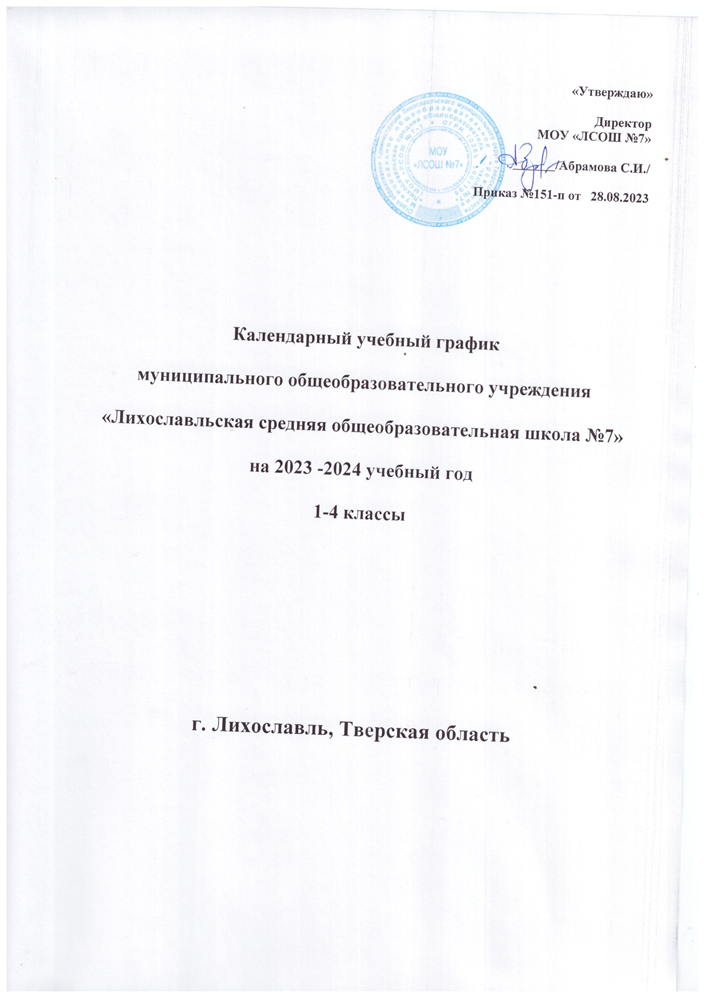 Цель: создание благоприятных условий для реализации прав детей в учебном заведении, т. е. условий для развития нравственной, толерантной, физически здоровой и социально активной личности, способной к творчеству, самоопределению и самосовершенствованию.Задачи:Обеспечение социально-педагогической поддержки обучающихся и их родителей в целях содействия их адаптации в школе, самореализации, посещаемости на занятиях и успеваемости по дисциплинам учебного плана. Разработка мер социально-педагогической поддержки обучающихсяРазработка мер и организация социально-педагогической поддержки обучающихся, в том числе находящихся в трудной жизненной ситуации Обеспечение досуговой занятости в соответствии с потребностями, интересами и возможностями обучающихся, втом числе и находящихся в ТЖС посредством разнообразных форм мероприятий, акций, ИКТ и др. Координация деятельности педагогического коллектива для восстановления социально - полезного статуса обучающихся, преодолению комплекса неполноценности. Защита и охрана прав обучающихся во взаимодействии с различными социальными институтами, повышение правовой грамотности обучающихся, педагогов и родителей.Организация совместной деятельности с социальными институтами в целях позитивной социализации обучающихся Анализ источников и причин социальной дезадаптации обучающихся (предупреждение правонарушений и девиантного поведения обучающихся, негативного семейного воспитания)Профилактика ЗОЖОрганизация профилактической работы по предупреждению девиантного поведения; по своевременному выявлению обучающихся, склонных к совершению противоправных действий и употребления ПАВ.Организация профилактической работы по предотвращению случаев буллинга, моббинга среди несовершеннолетнихПлан содержит 4 блока: организационная-методическая работа, диагностическая работа, профилактическая работа с обучающимися, профилактическая работа с родителями.Организационно-методическая работа направлена на разработку и осуществление комплекса мероприятий по профилактике правонарушений, алкоголизма, наркомании, токсикомании, осуществление систематической работы с картотекой обучающихся «группы риска», а также накопление/пополнение банка данных по методикам работы на основе изучения методической литературы, специальных изданий по социальной педагогике, нормативных документов, методических рекомендаций.Диагностическая работа предполагает создание банка данных об образе жизни семей обучающихся, о положении детей в системе внутрисемейных отношений, выявление негативных привычек подростков, взаимоотношений подростков с педагогами школы, с одноклассниками, с родителями.Профилактическая работа со школьниками включает предупредительно- профилактическую деятельность и индивидуальную работу с подростками девиантного поведения и детьми «группы риска» Предупредительно-профилактическая деятельность осуществляется через систему классных часов, общешкольных мероприятий, с помощью индивидуальных бесед, консультаций. Она способствует формированию у обучающихся представлений об адекватном поведении, о здоровой, несклонной к правонарушениям личности. Задача индивидуальной работы с подростками девиантного поведения состоит в содействии сознательному выбору воспитанником своего жизненного пути. Профилактическая работа со школьниками:1 направление:Предупредительно-профилактическая деятельность: реализация системы воспитательной работы школы; проведение мероприятий совместно с ПДН; классные часы; организация правового всеобуча; профориентационная работа; психологические тренинги совместно с психологом; проведение бесед по профилактике употребления ПАВ.Организация досуговой деятельности обучающихся «группы риска»: вовлечение обучающихся «группы риска» в кружки и спортивные секции; вовлечение обучающихся в планирование КТП в школе; привлечение подростков к самоуправлению и вступлению РДДМ.2 направление:Индивидуальная работа с подростками с девиантным поведением: выявление причин отклонений в поведении; беседы классного руководителя, администрации школы, педагога-психолога с подростком; приглашение на Совет по профилактики безнадзорности и правонарушений МОУ «Л СОШ №7»  информирование инспектора ПДН; вовлечение в творческую жизнь класса, школы, в кружки, секции; направление ходатайств, представлений в КДН, ПДН, опеку;Профилактическая работа с родителями предусматривает установление неиспользованного резерва семейного воспитания, нахождение путей оптимального педагогического взаимодействия школы и семьи, включение семьи в воспитательный процесс через систему родительских собраний, общешкольных мероприятий с детьми и родителями.Профилактическая работа с родителями: выбор родительского комитета в классах. выбор родителей в состав школьного Управляющего Совета. проведение общешкольных собраний для родителей и приглашение на городские, всероссийские онлай- собрания. привлечение родителей к проведению внеклассных мероприятий. привлечение родителей к осуществлению правопорядка во время проведения культурно- массовых мероприятий. выявление социально-неблагополучных, малообеспеченных, многодетных семей иНаправление информационных писем в ПДН для постановки их на учет посещение по месту жительства семей, в которых проживают дети, находящиеся в СОП и ТЖС. направление ходатайств в КДН и ПДН.Категории обучающихся, с которыми работает социальный педагогДети с девиантным поведением (состоящие на учёте ВШУ, ПДН, КДН и ЗП, а также признанные СОП).Дети из многодетных и малообеспеченных семей.Дети – инвалиды, дети с ОВЗ и ЗПР.Дети, находящиеся под опекой и попечительством.Дети из неблагополучных и проблемных семейДети из семей, в которых родители (родитель) мобилизованы для участия в СВОДети из семей мигрантов, пребывающих в страну и не владеющих русским языкомМеханизмы реализации плана: Проводить консультирование педагогов, родителей (законных представителей) и обучающихся по вопросам реализации прав обучающихся в процессе образованияРеализовывать меры социально-педагогической поддержки обучающихся в освоении образовательных программПроводить занятия и культурно-просветительные мероприятия по формированию у обучающихся социальной компетентностиОрганизовывать социально и личностно значимую деятельность обучающихся с целью формирования у них социокультурного опытаОказывать консультационную помощь обучающимся в принятии решений в ситуациях самоопределенияПрименять технологии педагогической поддержки социальных инициатив обучающихсяПроводить мероприятия по адресной социально-педагогической поддержке обучающихся, оказавшихся в трудной жизненной ситуации, с учетом специфики их социальных проблемПрименять социально-педагогические технологии профилактики девиантного поведения обучающихсяОрганизовывать индивидуальную профилактическую работу с обучающимися и семьями группы социального рискаПрименять педагогические технологии социальной реабилитации обучающихся, проявлявших девиантное поведениеОрганизовывать досуговую деятельность обучающихсяСогласовывать и координировать содержание совместной деятельности с социальными институтами по обеспечению позитивной социализации обучающихся. Осуществлять поиск и анализ информационных ресурсов, методической литературы, инновационного опыта, а также отбор материалов, актуальных для реализуемых программ социально-педагогической поддержки обучающихсяРазрабатывать информационно-методические материалы для программ социально-педагогической поддержки обучающихся, предназначенные для их участников - педагогов, родителей (законных представителей), обучающихся. Формировать информационно-методическую базу для консультирования родителей (законных представителей) по вопросам обеспечения позитивной социализации обучающихсяОказывать обучающимся организационно-педагогическую поддержку в построении социальных отношений, адаптации к новым жизненным ситуациямРеализовывать мероприятия по социально-педагогической поддержке обучающихся из числа сирот и оставшихся без попечения родителейПроводить мероприятия по формированию безопасной информационной средыОсуществлять контроль и анализ результатов реализации программ и мероприятий по социально-педагогической поддержке обучающихсяРаботать в цифровой образовательной средеОжидаемый результат: Снижение детей, состоящих на внутришкольном учете и учёте ПДН.Снижения правонарушений, совершаемых детьми «группы риска».Снижение факторов, провоцирующих аддитивное поведение подростков «группы риска».Формирование позитивного отношения к процессу обучения и рост мотивации к учебе.Улучшение здоровья детей и родителей и их психологического состояния;Деятельность социального педагога строится на нормативно-правовых документах: - Конвенция ООН о правах ребенка; - Семейный кодекс Российской Федерации; - Закон РФ «Об основных гарантиях прав ребенка в Российской Федерации» 1. Федеральный закон «Об образовании в Российской Федерации» № 273- ФЗ от 29.12.12 года; 2. Федеральный закон от 24.06.1999 N 120-ФЗ (ред. от 07.06.2017) «Об основах системы профилактики безнадзорности и правонарушений несовершеннолетних»; 3. «Стратегия развития воспитания в Российской Федерации на период до 2025 года», утвержденная Распоряжением Правительства Российской Федерации № 996 от 29 мая 2015 г.; 4. «Концепция развития системы профилактики безнадзорности и правонарушений несовершеннолетних на период до 2020 года», утвержденная Распоряжением Правительства Российской Федерации от 22.03.2017 № 520-р 5. Федеральный закон от 23 июня 2016 г. № 182-ФЗ «Об основах системы профилактики правонарушений в Российской Федерации»; 6. Федеральный закон Российской Федерации от 29 декабря 2010 г. N 436- ФЗ «О защите детей от информации, причиняющей вред их здоровью и развитию». 7. «Профессиональный стандарт «Специалист в области воспитания»», утвержденный приказом Министерства труда и социальной защиты Российской Федерации от 10 января 2017 г. N 10н. 8. Письмо Министерства образования и науки РФ от 18.01.2016 № 07-149 «О направлении методических рекомендаций по профилактике суицида»; 9. Письмо Министерства образования и науки РФ от 09.02.2016 №07-505 «Методические рекомендации для педагогических работников, родителей и руководителей образовательных организаций по педагогическому, психологическому и родительскому попечению и сопровождению групп риска вовлечения обучающихся в потребление наркотических средств и психотропных веществ» 10. Письмо Министерства образования и науки РФ от 03.04.2017 г. № ВК1068/09 «О направлении методических рекомендаций» Методические рекомендации о механизмах привлечения организаций дополнительного образования детей и профилактике правонарушений несовершеннолетних. 11. Письмо Министерства образования и науки РФ от 03.10.2017 N 09-1995 «О направлении рекомендаций» (вместе с «Методическими рекомендациями по проведению мероприятий по повышению правовой грамотности детей, родителей (законных представителей) и педагогических работников, участвующих в воспитании детей»);12. МЕТОДИЧЕСКИЕ МАТЕРИАЛЫ «Порядок межведомственного взаимодействия органов и учреждений системы профилактики безнадзорности и правонарушений несовершеннолетних Новосибирской области по раннему выявлению и предотвращению детского и семейного неблагополучия, организации работы с несовершеннолетними и семьями по профилактике социального сиротства» (г. Новосибирск, 2022)13. Методические материалы, научный доклад Андрианова Р.А. «МОДЕЛЬ ФОРМИРОВАНИЯ БЕЗОПАСНОГО ОБРАЗА ЖИЗНИ ДЕТЕЙ И МОЛОДЁЖИ» (г. Москва, 2020)14. Методические рекомендации по оказанию семьям с детьми, находящимся в социально опасном положении, педагогической, психологической и юридической помощи, реализации программ, направленных на поддержку и укрепление родительства и детско-родительских отношений (г. Москва, 2023)15. НАСТОЛЬНАЯ КНИГА ВОСПИТАТЕЛЯ Для воспитателей, работающих с детьми-сиротами и детьми, оставшимися без попечения родителей. ( Авторы-составители Миллер Светлана Анатольевна, Чистякова Наталья Валерьевна,  Камаева Анастасия Геннадьевна, г. Новосибирск, 2020)Организационно-методическая работаII. Работа с обучающимися, требующими особого педагогического внимания, с несовершеннолетними, состоящими на профилактическом учётеIII. Работа с родителямиIV. Пропаганда правовых знанийсреди родителей и обучающихсяV. Пропаганда ЗОЖ у несовершеннолетнихVI. Работа с классными руководителямиVII. Работа с детьми – сиротами и детьми, оставшимися без попечения родителейСоциальный педагог	Балакшина Т.Ю.№ п\пМероприятия Срок Ответственный 1.Составление картотеки «Социальный паспорт школы», «Социальный паспорт класса»:-инструктаж классных руководителей по представлению данных об обучающихся и семьях группы социального риска;-сбор данных по классам для социального паспорта;-оказание помощи классным руководителям по сбору и анализу материалов социальных карт обучающихся группы социального риска.СентябрьСоциальный педагогКл. руководители2.Корректировка банка данных и составление списка детей по социальному статусу:- из многодетных семей, малоимущих семей,- из семей, находящихся в социально опасном положении,- из числа детей – сирот и детей, оставшихся без попечения родителей;- обучающихся, состоящих на профилактическом учёте;-из числа детей-инвалидов,- из семей мигрантов, -из семей мобилизованных родителей и т.д.СентябрьСоциальный педагог3.Операция «Школа для всех»(выявление детей в возрасте от 6 до 18 лет,  не получающих общее образование - посещение на дому, составление актов обследования семей, информирование департамента образования)СентябрьСоциальный педагогкл. руководителизам. директора поУВРзам. директора поВР4.Выявление обучающихся, не приступивших к занятиям 1 сентября.В течениеучебного годаСоциальный педагогкл. руководителизам. директора поУВР5.Проведение операции «Мир твоих увлечений» с целью обеспечения занятости обучающихся во внеурочное время.Вовлечение обучающихся в кружки, секции и другие творческие объединения в школе.Регистрация в базе дополнительного образования «Навигатор»СентябрьОктябрьРуководители кружков и секций,кл. руководители6.Организация каникулярной занятости обучающихся, в том числе и их трудоустройстваВ течение года, в предканикулярный периодКл. руководителисоциальный педагог7.Работа по запросам администрации образовательного учреждения, УМВД, постановлениям КДН и ЗП, КЦСОН, управления департамента образования, обучающихся, родителей, педагоговВ течениеучебного годаСоциальный педагогзам. директора поВР8.Участие в заседаниях Совета профилактики, совещаниях, педагогических советах.По плануСоциальный педагог9.Взаимодействие со специалистами социальных служб для принятия мер по социальной защите обучающихся.По запросуСоциальный педагогКл. руководитель10.Статистическая отчетность по семьям, находящимся в социально опасном положении, по опекаемым, по несовершеннолетним, состоящим на профилактическом учёте.ЕжемесячноСоциальный педагог11.Выступление по запросам классных руководителей на родительских собраниях и классных часах, участие в заседаниях методических советов.По запросуСоциальный педагог12.Анализ проведённой работы.1 полугодие (сентябрь-январь) , в конце учебного годаСоциальный педагог13.Накопление/пополнение банка данных по методикам работы на основе изучения методической литературы, специальных изданий по социальной педагогике, нормативных документовВ течение учебного годаСоциальный педагог14Участие в операции «Семья» и операции «Летняя занятость»В течение учебного годаСоциальный педагог, классные руководители, педагог-психолог1.Составление, корректировка банка данных обучающихся, находящихся в социально опасном положении:-изучение индивидуальных особенностей несовершеннолетних;-изучение социально-бытовых условий;- установление причин и условий, способствовавших совершению правонарушений.В течениеучебного годаСоциальный педагогПедагог-психолог2.Собеседование с обучающимися, требующими особого педагогического внимания, в том числе с несовершеннолетними, находящимися в СОП, ТЖС с целью выяснения их отношения к образовательной организации, обучению, особенностей их взаимоотношений с родителями, сверстниками, педагогамиВ течениеучебного годаКл. руководителисоциальный педагог3.Проведение классных часов по анализу проблемных ситуаций.По меренеобходимостиСоциальный педагог4.Индивидуально-профилактические беседы с несовершеннолетними, требующими особого педагогического внимания, в том числе с несовершеннолетними, находящимися в СОП, ТЖС.В течениеучебного годаСоциальный педагог5.Проведение заседаний совета профилактики с целью предупреждения беспризорности и бродяжничества несовершеннолетних, совершения ими противоправных действий, рассмотрение персональных дел обучающихся с девиантным поведением, в том числе с обучающимися, находящимися в СОП, ТЖС.В течениеучебного года(1 раз в месяц)Кл. руководителисоциальный педагогзам. директора поВР6.Проведение рейдов и составление актов ЖБУ с целью оценки условий  проживания и воспитания обучающихся, находящихся в СОП, ТЖС и семей опекаемых детей, а также семей требующих внимание педагогов1 раз в 2 месяца и по мере необходимостиИнспектор ПДНкл. руководители Социальный педагог7.Оказание помощи обучающимся ворганизации внеурочного времени,в трудоустройстве.В течениеучебного годаКл. руководителисоциальный педагог8.Осуществление строгого контроля за посещением школы обучающимися, требующими особого педагогического внимания, а также обучающихся, находящихся СОП, ТЖС и семей опекаемых детейПостоянно в течение учебного годаКл. руководителисоциальный педагог9.Проведение работы по организации внеурочной занятости обучающихся, находящихся в социально опасном положении, проведение операции «Мир твоих увлечений».Сентябрь-октябрь, постоянно в течение учебного годаКл. руководителисоциальный педагог10.Вовлечение обучающихся, находящихся в социально опасном положении, в общешкольные дела, мероприятия и т.п.Постоянно в течение учебного годаКл. руководителисоциальный педагог11Информирование несовершеннолетних о работе Всероссийского Детского телефона доверия (8-800-2000-122), горячей кризисной линии для оказания психологической помощи несовершеннолетним и их родителям (8-800-600-31-14), телефонной лини «Ребенок в опасности» (8-800-200-19-10), а также о работе школьной службы медиацииПостоянно в течение учебного годаКл. руководители1.Внесение изменений и дополнений в картотеку семей, находящихся в СОП, ТЖС, семей опекаемых детейВ течениеучебного годаКл. руководителисоциальный педагог2.Знакомство родителей с нормативно-правовыми документами по защите прав ребенка, обязанностям родителей в отношении воспитания ребенка;Проведение индивидуальных профилактических бесед с родителями в возникновении конфликтных и предконфликтных ситуациях; приглашение на всероссийские, городские собрания (онлайн)В течениеучебного годаКл. руководителиСоциальный педагог3.Патронаж семей, находящихся в СОП, ТЖС и семей опекаемых детейВ течениеучебного года(1 раз в 2 месяца)Социальный педагогкл. руководители4.Приглашение родителей на заседания Совета профилактики; общешкольные родительские собрания; городские собрания, организованные департаментом образованияВ течениеучебного года по плануСоциальный педагогкл. руководители5.Просветительская работа с родителями (организация встреч со специалистами различного профиля). Создание групп поддержки, взаимопомощи, вовлечение родителей в процесс жизнедеятельности школы.В течениеучебного годаСоциальный педагогкл. руководителизам. директора по ВР6.Оказание содействия родителям ворганизации занятости несовершеннолетнихв свободное от учебы время, в каникулярный период.В течениеучебного года в преканикулярное времяСоциальный педагогкл. руководители7.Проведение родительских лекториев: «Ответственное родительство».По плануСоциальный педагогПедагог-психолог8.Информирование родителей о работе горячей кризисной линии для оказания психологической помощи несовершеннолетним и их родителям (8-800-600-31-14), телефонной лини «Ребенок в опасности» (8-800-200-19-10),горячей линии по оказанию помощи родителям  в рамках нацпроекта «Образование» (8-800-444-22-32), а также о работе школьной службы медиации по урегулированию споров и конфликтовВ течениеучебного годаСоциальный педагогкл. руководителизам. директора по ВР1.Ознакомление обучающихся, требующих особого педагогического внимания, в том числе с обучающимися, находящимися в СОП, ТЖС, с Уставом образовательной организации, обязанностями и правами школьника.СентябрьКл. руководители2.Неделя правовых знанийОктябрьСоциальный педагог3.Проведение мероприятий по профилактике безнадзорности и правонарушений среди несовершеннолетних с использованием наглядной агитации, видеоматериалов с привлечением сотрудников МВДСентябрь:«Человек в мире правил!» (5 кл.-6 кл.)Октябрь:«От безответственности до преступления один шаг» (6-8 классы))«Уголовная ответственность несовершеннолетних» (9-11 классы)Ноябрь:«Терроризм-угроза, которая касается каждого. Ответственность за ложные сообщения о терроризме» (5-11 классы)Декабрь:«Патриотизм без экстремизма!» (5- 7 классы) «Основные направления борьбы с антигосударственным терроризмом в современной России» (8-11 классы)Январь:«Правила и нормы поведения в обществе. Права, обязанности и ответственность ребенка до 14 лет» (5-7 классы)«Права несовершеннолетнего 14-16 лет. Эмансипация» (8-11 классы)Февраль:«Неформальные молодежные группы, их поведение и ответственность» (9-11классы)Март:«Безопасность в интернете. Сетевой этикет.Форумы и чаты в Интернете» (5-11 классы)Апрель:«Горькие плоды «сладкой жизни» или о тяжких социальных последствиях употребления наркотиков» (8-11 классы)Май:«Безопасное лето-счастливое лето»Ежемесячно, согласно плану совместной работы, с ПДНСоциальный педагогИнспектор ПДН4.Проведение классных часов по формированию правовой грамотности в начальной школе на тему: - «Законы сохранения доброты. Наша школа живет без насилия» - «Информационная безопасность. Как не стать жертвой Сети?»- «Как научиться жить без драки?» - «Безопасное лето – счастливое лето»(1- 4 классы)В течениеучебного годаКл. руководителиСоциальный педагог5.Разработка и распространение памяток, буклетов, листовок по профилактике правонарушенийВ течениеучебного годаСоциальный педагог6.Организация и участие в родительских собраниях, проведение родительских лекторий:Октябрь: «Права. Обязанность. Ответственность» (1-9 классы)Ноябрь:«Наши ошибки в воспитании»(4-9 классы)Декабрь:«Что делать, если в дом пришла беда», «Создание дома от алкоголя, сигарет и наркотиков»(5-9 классы)Январь:«Детская агрессивность-ее причины и последствия»(4-9 классы)Февраль:- «Детство без насилия» (9-11 классы)Март:«Скажем алкоголю –Нет» (совместно с детьми)Апрель:«Подросток и наркотик» (8-11 классы)Май:«Здоровые дети-счастливые дети!»Ежемесячно, согласно плану работы с ПДНСоциальный педагог8.Оформление информационно-консультационного стенда, сайта образовательной организацииВ течениеучебного годаСоциальный педагог1.Организация и проведение  классных часов по пропаганде ЗОЖПо плануПедагог-психологСоциальный педагогКл. руководители2.Проведение лекций по пропаганде ЗОЖ, организация  и просмотр телепередач, видеороликов о вредных привычках с привлечением инспекторов ПДНСентябрь:Фотовыставка «Живи и радуйся. Мы за спорт!» (5-11 классы)Октябрь:Виртуальная викторина «Курить-здоровью вредить» (6-11 классы)Ноябрь:Конкурс Декабрь:Напиши статью для школы «Подросток и закон» (8-11 классы)Январь:«Сообщи, где торгуют смертью» (9-11 классы)Февраль:Лекторий «Наш выбор – спорт и здоровье» (5-11 классы)Март:Виртуальная викторина «Информационная безопасность!» (5-11 класы)Апрель:«Мужское и женское, поговорим о главном»Май:Поделись рассказом «Как я буду отдыхать!»(5-11 классы)Ежемесячно, согласно плану совместной работы с ПДНПедагог-психолог, социальный педагог,кл. руководители4.Проведение беседы с родителями обучающихся на тему: «Как выяснить, употребляет ли ваш ребёнок наркотические средства?НоябрьПедагог-психологсоциальный педагог5.Разработка и распространение памяток, буклетов, листовок: «Я выбираю ЗОЖ»ЕжемесячноПедагог-психологсоциальный педагог1.Совещание при директоре с рассмотрением вопросов:- значение изучения личности обучающегося в совершенствовании работы по их нравственному воспитанию;- роль классного руководителя в повышении уровня развития классного коллектива и в воспитании каждого обучающегося;- общечеловеческие ценности и их место в воспитании несовершеннолетних;- работа с обучающимися, находящимися в СОП, ТЖС, и с семьями опекаемых детейВ течение годаСоциальный педагогПедагог-психологЗам. директора по УВР2.Совместная деятельность с обучающими, требующими особого педагогического внимания, в том числе с несовершеннолетними, находящимися в СОП, ТЖС.В течениеучебного годаКл. руководителисоциальный педагог3.Совместное посещение семей с целью изучения социально-бытовых условий жизни.В течениеучебного годаКл. руководители социальный педагог1.Выявление обучающихся из числа детей-сирот и детей, оставшихся без попечения родителей. Постановка данных категорий несовершеннолетних на контроль.В течениеучебного годаСоциальный педагогкл. руководители2.Проведение обследований жилищо-бытовых условий подопечных.2 раза в год,по мере необходимостиСоциальный педагогкл. руководители3.Проведение работы по выявлению интересов, потребностей, трудностей в обучении детей-сирот и детей, оставшихся без попечения родителей.В течениеучебного годаСоциальный педагогкл. руководителипедагог-психолог4.Посещение данной категории обучающихся на дому. Оказание помощи в организации отдыха подопечных.В течениеучебного годаСоциальный педагогкл. руководители5.Участие в рассмотрении конфликтов опекунов с опекаемыми и своевременное оказание им социальной поддержки.В течениеучебногогодаСоциальный педагогпедагог-психолог6.Своевременно представление  в органы социальной службы сведений, направленных на защиту подопечных.В течениеучебного годаСоциальный педагог7.Организация обращения подопечных в Отдел занятости населения Ленинского района г. Новосибирска в целях профориентационной работы, трудоустройства.МайСоциальный педагог